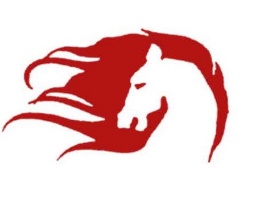 October 3, 2022Dear Parent(s)/Guardian(s), Every year, I’m impressed with our students, staff, community, and school but this year we have so many more reasons to be proud of every Centerville Mustang.  The start of the year presented so many new challenges, but everyone committed to “Honoring our Roots, Embracing our Future” and I know this year each of our students will continue to be successful.  Our Mustangs have shown resiliency, patience, and commitment to their education.  Back to School Night on August 31st was a terrific success.  Although we were not in person, it was wonderful to see so many parents attending and contributing (Over 500 families) to the already strong Centerville school community.  We encourage every family to continue being engaged in the Centerville community.  Our first PTSA meeting was held on September 21st.  During this meeting, our PTSA members agreed to support our schools.  These dedicated individuals are supporting students through teacher grants, programs, and events. The first dance at Centerville on September 30th was a PTSA sponsored event, and kids had a great time at this event.  I encourage you to join the Centerville JHS PTSA to continue supporting all of our Mustangs. The link to join the PTSA is here:  Centerville PTSA Membership LinkStudents who feel connected to school have a tendency to do better academically.  When students are on campus we have many activities and events to help connect students to our larger community.  Our staff has been working hard to support clubs and events that increase student connection and help students to meet new friends and try out new activities.  As these clubs and events are set up, we will send notices out to our students through our daily bulletin.  Students can also find a list of activities on our: Get Involved on Campus web page.  Please encourage your child to participate in these great opportunities.   Through teamwork, open communication, and dedication to continuous improvement, we can ensure that Centerville continues to be a school where children enjoy learning.  As we all know, communication between school staff members and our parent/guardian team members is essential for each child’s success. On October 25th and 26th we will be hosting our Centerville Parent Teacher Conferences.  This year, parents have the option of in person, or Zoom conferencing.  We will send out information soon on how these dates will work. On behalf of our faculty and staff, I would like to thank our Centerville parents for all the ways you have assisted in getting the new school year started.  It is wonderful to work in a community that truly believes in being partners in learning.  Best regards,Walt LewisPrincipalFROM THE DESK OF THE ASSISTANT PRINCIPALThe school year is well under way and we are off to a great start. Learning is in full swing and students are adapting to their new schedules, school environment, construction inconveniences, catching up with old friends and making new friends.We know that this can be a stressful time of year, adapting to all of the changes for seventh graders and the eighth graders settling in for their last year of junior high school. I encourage parents to review school rules with your student. Our school wide rules and discipline can be found in the Homework Assignment Book (HAB). All students were given a HAB at the beginning of the school year. Please have your student read the technology agreement, dress code, and behavior expectations we have for our Centerville community. Also, students are required to bring their student ID every day to school. Students use their IDs for many different reasons and must have their ID on them for safety reasons. Students who do not have their ID on them may receive a lunch detention. It is also equally important to remind your student that they are to be using their HAB to write down all of their assignments, upcoming projects, quizzes, and assessments. Organization can be difficult for some of our students. The more organized a student is, the better they will do. Please make sure you are signed up with our student information system, Infinite Campus, and any Google classroom that your student is using. This will ensure you can track progress in your student’s classes and the completion of assignments.  Lastly, students have started attending Flextime. This is a built in 25 minute period of support or enrichment every Monday, Tuesday, Thursday, and Friday. Students are responsible to sign up ahead of time and write down which teacher/classroom they are attending. Students can sign up using the Teachmore app. Here is the link for your student to sign up: Teachmore Link  Students who do not sign up ahead of time may receive a lunch detention. Sign up periods are clearly stated during our morning announcements. Please remind your students to listen carefully and to ask a staff member if unsure when the sign up period is.Wishing you a healthy, peaceful transition to Fall. There are many exciting activities planned for our Centerville community. I look forward to meeting you or seeing you again. Lastly, please make sure your student’s costume follows the dress code on Halloween. This will be strictly enforced. Under no circumstances will masks that cover the entire face and are not COVID protocol, fake gore and/or blood, or fake weapons be permitted on campus. These rules also apply to the Halloween dance.          Kind regards,                                                                         Mrs. Grimmer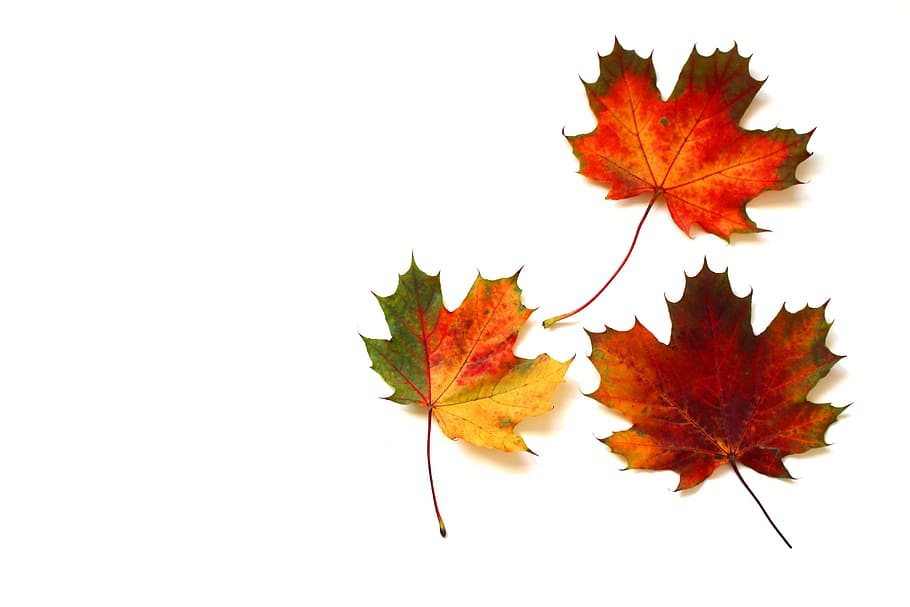 October  14	End of 1st Quarter  20	Great American Shakeout  25	Early Dismissal, 11:56	25-26	Parent/Teacher Conferences  31	Halloween Dance, 3-5November  10	Early Dismissal, 11:56  11	Veterans Day, No School  16	PTSA Meeting, 6:30  18	Early Dismissal, 11:5621-25	Thanksgiving Break, No School  PARENT/TEACHER CONFERENCESMark you calendar, Parent/Teacher conferences are coming up on October 25 & 26. The school will be sending out more information as the dates near. Please keep a look out in your email and/or Infinite Campus for more information.HALLOWEEN DANCE/OCT.31, 3-5 PMDance Tickets will be on sale Monday, October24 – Thursday, October 27 at lunch in F106. Dance tickets are never sold on the day of the dance.Make sure your student’s costume follows the dress code on Halloween. This will be strictly enforced. Under no circumstances will masks that cover the entire face and are not COVID protocol, fake gore and/or blood, or fake weapons be permitted on campus.All students must have a signed ticket and student ID to enter the dance. IDs are not sold on the day of the dance.Replacement IDs can be purchased for $5 in the office. Once again, IDs are not sold on the day of the dance.Students are expected to stay for the whole dance. For appointments, etc., parents must checkout their student at the gym doors.RED RIBOON WEEKMerit Club will be selling Red Ribbon Week necklaces as Centerville celebrates Red Ribbon Week. Necklaces will be sold during lunchtime during the week of October 24 – Oct 28.AMC 8 MATH COMPETITIONIf your child would like to participate in the upcoming math contest, AMC 8, they must sign up by October 11. The cost is $8 and students will sign up with their math teacher or            Ms. Fields in F106. The test will be sometime in JanuaryCANNED FOOD DRIVE COMINGEvery year Merit Club gets the holidays off to a good start with a community based service project. Merit Club is challenging all first period classes to meet the Canned Food Challenge. We will reward any class which brings in enough cans to average at least 3 donations per student in their 1st period class. Cans and packaged foods are welcome, but please no glass jars nor perishable items. All donations go directly to our local food bank. Please help your child’s class win a prize by supporting this worthy cause. Canned Food Drive runs from Nov. 1 through Nov. 16.JOIN THE TURKEY TROTTo celebrate Thanksgiving, Merit Club will once again be running the annual Turkey Trot. All students are invited to join in on the fun! To enter, students must register to run (costs $1.00). Listen to the announcements for when sign ups will begin. STUDENT OF THE QUARTEROur faculty and staff want to honor students that are the embodiment of what it means to be a Mustang.  Someone that perseveres, works hard, and has strong character traits.  This year Centerville Faculty and Staff will be implementing a Student of the Quarter Award.  At the end 1st, 2nd, and 3rd quarter we will be implementing this award.  For each of our first three quarters, each teacher may submit one name as their Student of the Quarter.  Teachers have agreed on the following criteria for choosing the "Student of the Quarter":Students exhibiting excellent character traits (Planning and Decision Making, Honesty, Integrity, Responsibility, Citizenship, Respect for Others, Caring, Problem Solving) Students that have significantly improved (academically, socially/emotionally, behaviorally)Students who have excellent academics, excellent behavior, or excellent participation in class.Students nominated will receive a certificate and a bumper sticker designating them as a Student of the Quarter. Students will also be invited to a ceremony during Flextime time with the Principal, Assistant Principal, and counselor to present the award.  Each teacher decides which student will receive the award.  Students and/or parents should not lobby teachers for an award.  Please feel free to ask Principal Lewis or Assistant Principal Grimmer if you should have any questions.  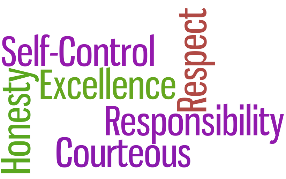  FORGOTTEN ITEMS   Lunches and forgotten items may be dropped off at the office.  Unfortunately, we cannot interrupt instructional time by delivering messages/items to students.  The student must check in the office at lunch.   For safety reasons, students may not enter the parking lot or pick things up from a car directly.  Please arrange to meet your child in front of the office.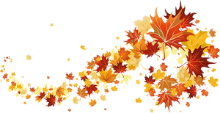 STUDENT MEALSFREE Student Meals 2022-2023All FUSD student meals will be FREE for the school year 2022-2023. Lunch, breakfast, and second chance/recess breakfast (at the school sites with a breakfast program) will be free for all on-campus FUSD students 2 to 18 years old. Students do not need to meet any eligibility standards to receive meals at no cost.Because meals are free there will be NO Free and Reduced Price Meal Application to fill out this school year 2022-2023. For special dietary needs please visit fremont.k12.ca.us, search Health Forms/Medication, under allergy management there is a special meal form (03a).Please let us know what you think!  Your feedback is important to us and helps us improve school meals, call or email Karen Miller (kamiller@fusdk12.net), 510-659-2587 ext. 12635.Please visit fusdcafes.org for menus, nutritional, and contact information.Counselor’s Corner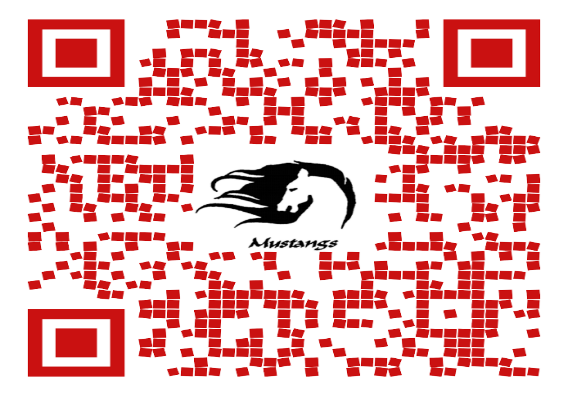 Hello, Centerville families! Welcome to second quarter!
Parent Conferences are coming up this month, and we are happy to answer questions about your student’s performance at Centerville, college and career planning, or social emotional concerns you may have. We will be available on zoom and in person and look forward to seeing you!  Your child can also use            the QR code to the right to access our linktree and make an appointment with us.October is “Kindness Month” at Centerville.  Throughout the month, our Mustangs will be working to promote a positive climate.  Student leaders have designed Kindness Quotes, which we will posted in our Counseling Google Classrooms and read on the morning announcements.  Additionally, student leaders will be rewarding students who are caught being kind with Kindness Bucks, which can be spent in the school store.  Each Thursday, there will be a Kindness Activity at lunch, and some of our high school students are coming down from Washington to lead by example and run a Kindness Activity, too!   We are very proud of each and every one of our Mustangs for treating each other with respect.  This is just more evidence of what a wonderful place Centerville is! 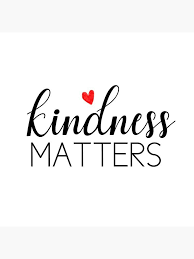 Healthy Internet Usage   Our school day runs from 8:15-2:35,  plus  recommended 1.5 hours of homework nightly.  It is important for students to engage in extracurricular activities that do NOT involve screen time.  Reports link screen time to increased mental health concerns among teenagers.  It is really important to try to create daily routines and make sure students are getting outside and getting exercise.  We are here to help if you need it! 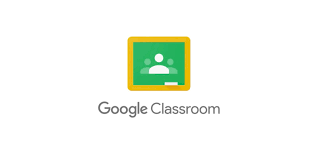 Connect with us! Please help us connect with your child by checking that they have joined our Counseling Google Classroom!  We will post college and career information and class registration information throughout the year.  7th grade join code: qgfaeb6       8th grade join code: b5f5vxm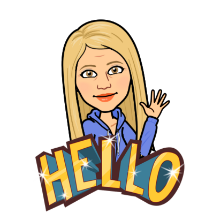 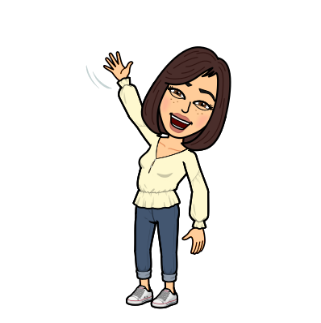 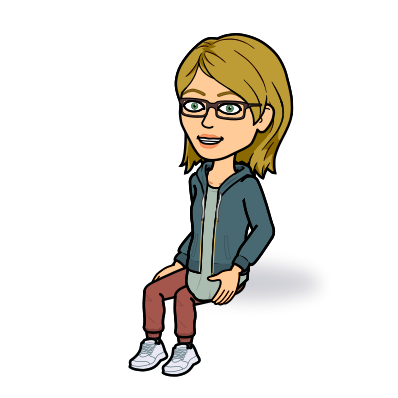 Beca Glaze (7th Grade)                            Imelda Garcia (8th Grade)                              Laura Schrenk (8/9 Transition)rglaze@fusdk12.net                     igarcia1@fusdk12.net                       lschrenk@fusdk12.net 